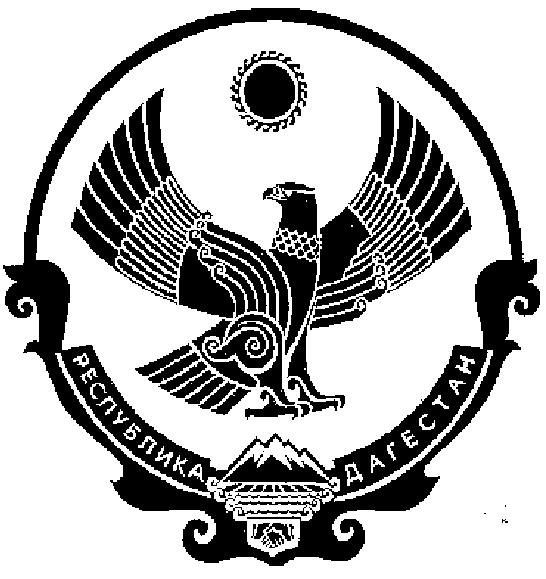 СОБРАНИЕ ДЕПУТАТОВ МУНИЦИПАЛЬНОГО ОБРАЗОВАНИЯ«СЕЛО НОВЫЙ ЧИРКЕЙ» КИЗИЛЮРТОВСКОГО РАЙОНА РДПРОТОКОЛ21.04.2017г.                                                                                                                       № 011  сессии Собрания депутатов  Председатель – Шейхов А.Ю.Секретарь – Гаджиева У.И..Присутствовали:Шейхов А.Ю.Гаджиева У.И. Хайрулаев Г.Х.Гаджиев М.Х. Кадиев Р.З.Меджидов Г.А.Дибиров Ш.Г. Сурхаев Ч.М. Нестуров Д.Г. Исмаилгаджиев О.М. Шахбанов А.Ш.Отсутствовали:Муртазалиев Н.Р.Тагиров С.И.Сайпулаев К.К. Приглашенные:Нацалов М.Г. – местный имам.ПОВЕСТКА ДНЯ:Вопрос компенсации за незаконно отчужденные Магомирзаевым Г.А. акции.1.СЛУШАЛИ:Шейхов А.Ю. – Акции ПАО «Русгидро», принадлежащие МО «Село Новый Чиркей», были в феврале 2012г. незаконно переданы бывшим главой МО «Село Новый Чиркей» Магомирзаевым Г.А. ООО «Магма-М» в собственность. В марте того же года наши акции были проданы через биржу, и с тех пор мы остались и без ценных бумаг, и без обещанных по договору займа финансовых средств в размере 1 000 000(одного миллиона) рублей в год. Как стало известно из правоохранительных органов, у села нет никаких шансов вернуть акции, так как акции проданы, и у генерального директора ООО «Магма-М» нет  возможности их купить, чтобы нам вернуть. Он предлагает, чтобы хоть как-то компенсировать нанесенный нам колоссальный ущерб, имеющийся у него 2-этажным нежилым зданием площадью 1400 м2 и земельным участком 1000 м2. Есть две возможности: взять что дают или идти до конца и дожидаться появления возможности у ООО «Магма-М» вернуть наше имущество. Прошу депутатов высказаться. Предлагаю по именное голосование.Дибиров Ш.Г. – к сожалению, боюсь, если это здание не возьмем, останемся без ничего. Поэтому я предлагаю взять что дают.Нестуров Д.Г. – гражданские дела могут длится годами. Знаем, что Алиев М. лицо подставное, и у него нечего брать. Я за здание.Гаджиев М.Х. – я буду голосовать против. Надо идти до конца и требовать свое имущество.Гаджиева У.И. – я категорически против здания. Пусть возвращает наши бумаги. Сурхаев Ч.М. – по моему мнению, нас доблестный Гамзат Алиханович оставил «с носом». Поэтому надо согласиться на предложение ООО «Магма-М».  Меджидов Г.А. – конечно, приходится выбирать между плохим и очень плохим. Я поэтому за взятие этого здания.Шахбанов А.Ш. – я против всяких компромиссов. Нельзя брать что дают без согласования с избирателями. Надо бороться до конца.Исмаилгаджиев О.М. – я тоже с трудом могу согласиться с предложением должника. Но опять-таки не хочется оставаться без ничего. Поэтому, думаю, здание можно взять.  РЕШИЛИ: Учитывая, что генеральный директор ООО «Магма-М», очевидно, не может вернуть принадлежащее МО «Село Новый Чиркей» имущество, согласиться принять от должника в счет погашения долга в сумме 55 327 313 (пятьдесят пять миллионов тристо двадцать семь тысяч триста тринадцать) рублей не жилое 2-хэтажное здание площадью 1400м2 с земельным участком площадью 1000м2 в г.Буйнакске.ГОЛОСОВАЛИ:ЗА –  8                                                 ПРОТИВ –  2                             ВОЗДЕРЖАЛИСЬ – 1 Шейхов А.Ю. 	                            Шахбанов А.Ш.                         Гаджиев М.Х. Хайрулаев Г.Х.                                   Гаджиева У.И. Кадиев Р.З.Меджидов Г.А.Дибиров Ш.Г. Сурхаев Ч.М. Нестуров Д.Г. Исмаилгаджиев О.М. А.Ю.Шейхов 